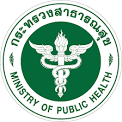 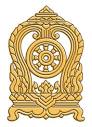 แบบติดตามประเมินผลการจัดการเรียนการสอนและการดำเนินการตามมาตรการป้องกันและควบคุมการแพร่ระบาดของโรคติดเชื้อไวรัสโคโรนา 2019 (COVID - 19) สำหรับสถานศึกษา ภาคเรียนที่ 2/2563 (เดือนกุมภาพันธ์ – 9 เมษายน 2564)คำชี้แจง	แบบติดตามประเมินผลการจัดการเรียนการสอนและการดำเนินการตามมาตรการป้องกันและควบคุมการแพร่ระบาดของโรคติดเชื้อไวรัสโคโรนา 2019 (COVID - 19) สำหรับสถานศึกษา ฉบับนี้ กระทรวงศึกษาธิการร่วมกับกระทรวงสาธารณสุข โดยความเห็นชอบของศูนย์บริหารสถานการณ์การแพร่ระบาดของโรคติดเชื้อไวรัสโคโรนา 2019 (ศบค.) จัดทำขึ้นเพื่อใช้ในการติดตามประเมินผลการจัดการเรียนการสอน และการดำเนินการตามมาตรการป้องกันและควบคุมการแพร่ระบาดของโรคติดเชื้อไวรัสโคโรนา 2019 (COVID - 19) สำหรับสถานศึกษา ภาคเรียนที่ 2/2563 (เดือนกุมภาพันธ์ – 9 เมษายน 2564) จึงขอความร่วมมือสถานศึกษาได้ให้ข้อมูลตามความเป็นจริง เพื่อนำไปจัดทำรายงานผลในภาพรวมต่อไป1. ข้อมูลทั่วไปของสถานศึกษา    1.1 ชื่อสถานศึกษา................................................................จังหวัด.............................................................    1.2 รหัสสถานศึกษาสังกัดกระทรวงศึกษาธิการ (รหัส 10 หลักของ ศธ.)...................................................    1.3 ผู้ให้ข้อมูล.......................................................................ตำแหน่ง............................................................1.4 สถานศึกษาในสังกัดสำนักงานคณะกรรมการการศึกษาขั้นพื้นฐาน (สพฐ.) สำนักงานคณะกรรมการส่งเสริมการศึกษาเอกชน (สช.)	 สำนักงานคณะกรรมการการอาชีวศึกษา (สอศ.)	 สำนักงานส่งเสริมการศึกษานอกระบบและการศึกษาตามอัธยาศัย (กศน.) กองบัญชาการตำรวจตระเวนชายแดน กรุงเทพมหานคร	 สำนักงานพระพุทธศาสนาแห่งชาติ สังกัดอื่น (ระบุ) ........................................................................1.5 ประเภทการจัดการศึกษา การศึกษาขั้นพื้นฐาน อาชีวศึกษา การศึกษานอกระบบและการศึกษาตามอัธยาศัย การศึกษาพิเศษ1.6 ระดับการศึกษาสูงสุดที่สถานศึกษาเปิดสอน ก่อนประถมศึกษา ประถมศึกษา มัธยมศึกษา อาชีวศึกษา  หลักสูตรระยะสั้น อื่น ๆ (โปรดระบุ.........................................)1.7 ขนาดของสถานศึกษา (เป็นไปตามเกณฑ์ของแต่ละสังกัด) ขนาดใหญ่พิเศษ		 ขนาดใหญ่			 ขนาดกลาง ขนาดเล็ก 		 ขนาดเล็ก (ไม่เกิน 120 คน)2.  สถานการณ์ความรุนแรงของการแพร่ระบาดระลอกใหม่ของโรคโควิด 19 ในชุมชนหรือสถานศึกษา     2.1 สถานศึกษาของท่าน เคยมี ผู้ป่วยยืนยันติดเชื้ออยู่ในแหล่งชุมชน/พื้นที่ใกล้เคียงของสถานศึกษา          จนเป็นสาเหตุให้สถานศึกษาของท่านปิดการเรียนการสอน หรือไม่                  มี			 ไม่มี     2.2 สถานศึกษามีผู้เรียน ครู บุคลากรทางการศึกษา บุคคลอื่นในสถานศึกษา (เช่น ลูกจ้าง ครูอัตราจ้าง แม่ครัว ผู้ค้า)              และผู้มาติดต่อสถานศึกษาติดเชื้อยืนยัน (ถ้ามี)  ผู้เรียน   จำนวน...............คน  ครู       จำนวน...............คน  บุคลากรทางการศึกษา     จำนวน...............คน  บุคคลอื่นในสถานศึกษา   จำนวน...............คน  ผู้มาติดต่อสถานศึกษา         จำนวน....................คน       2.3  สถานศึกษามีผู้เรียน ครู บุคลากรทางการศึกษา บุคคลอื่นในสถานศึกษา (เช่น ลูกจ้าง ครูอัตราจ้าง แม่ครัว ผู้ค้า)            ที่เป็นผู้สัมผัสเสี่ยงสูงของผู้ป่วยยืนยัน (ถ้ามี)  ผู้เรียน   จำนวน...............คน  ครู       จำนวน...............คน  บุคลากรทางการศึกษา     จำนวน...............คน  บุคคลอื่นในสถานศึกษา   จำนวน...............คน      2.4 สถานศึกษาหรือชุมชนอยู่ในเขตพื้นที่สถานการณ์การแพร่ระบาดของโรคโควิด 19 กลุ่มใด  พื้นที่เฝ้าระวัง (สีเขียว)        พื้นที่เฝ้าระวังสูง (สีเหลือง)     พื้นที่ควบคุม (สีส้ม)  พื้นที่ควบคุมสูงสุด (สีแดง)    พื้นที่ควบคุมสูงสุดและเข้มงวด (สีแดงเข้ม)      2.5 รูปแบบการจัดการเรียนการสอนของสถานศึกษา                   สถานศึกษาจัดการเรียนการสอนแบบปกติเท่านั้น                   สถานศึกษาจัดการเรียนการสอนแบบ Online หรือ On air เท่านั้น                   สถานศึกษาจัดการเรียนการสอนแบบผสมผสาน (Blended Learning)                                       อื่น ๆ  โปรดระบุ.................................................................................................................... 3. การปฏิบัติตาม 6 มาตรการหลัก  (DMHT-RC) และ 6 มาตรการเสริม (SSET-CQ)4. การจัดทำและการปฏิบัติตามแผนเผชิญเหตุรองรับการแพร่ระบาดของโรคโควิด 19 ในสถานศึกษา    ไม่ได้จัดทำแผนเผชิญเหตุฯ     จัดทำแผนเผชิญเหตุฯ แล้ว แต่ไม่ได้ซักซ้อมแผนเผชิญเหตุฯ     จัดทำแผนเผชิญเหตุฯ แล้ว และมีการซักซ้อมแผนเผชิญเหตุฯ     อื่น ๆ (โปรดระบุ)...........................................................................................................................................5. ปัญหา อุปสรรค ข้อจำกัด จัดการเรียนการสอนและการดำเนินการตามมาตรการป้องกันและควบคุม       การแพร่ระบาดของโรคติดเชื้อไวรัสโคโรนา 2019 (COVID - 19) สำหรับสถานศึกษา (สามารถเลือก    ได้มากกว่า 1 ข้อ) สถานศึกษาขาดงบประมาณในการพัฒนา/ปรับปรุงให้เป็นไปตามมาตรการฯ อาคารสถานที่ ห้องเรียน ห้องปฏิบัติการ ไม่เพียงพอ/ไม่เหมาะสมในการจัดการเรียนการสอน ปัญหาคุณภาพการเรียนรู้ของผู้เรียน เนื่องจากมีเวลาเรียนไม่เพียงพอ ผู้เรียนขาดความตระหนักในการปฏิบัติตามมาตรการฯ ครูไม่เพียงพอต่อการจัดการเรียนการสอน อื่น ๆ (โปรดระบุ)...............................................................................................................................................................................................................................................................................................................  ..........................................................................................................................................................................................................................................................................................................................................................................................................................................................................................................................6. ข้อเสนอแนะ .................................................................................................................................................................................................................................................................................................................................................................................................................................................................................................................................................................................................................................................................................................................................................................................................................................................................................................................................... หมายเหตุ : พร้อมกันนี้ขอความอนุเคราะห์ดำเนินการ1. ส่งไฟล์รายงานสกุล .doc /ไฟล์นำเสนอ ppt หรือไฟล์นำเสนออื่นๆ ที่เกี่ยวข้อง     ที่อีเมลล์ nfetakk@gmail.com ก่อนวันลงพื้นที่ตรวจราชการ อย่างน้อย 5 วัน2. เอกสารรายงานสำหรับคณะผู้ตรวจฯ  ในวันลงพื้นที่ จำนวน 5 ชุด 
(คณะ ผตร. จำนวน 2 ชุด/ คณะ ศธภ.9 จำนวน 3 ชุด) **************** ขอขอบคุณสำหรับความร่วมมือ *****************ข้อมาตรการระดับการปฏิบัติระดับการปฏิบัติระดับการปฏิบัติระดับการปฏิบัติระดับการปฏิบัติข้อมาตรการมากที่สุด5มาก4ปานกลาง3น้อย2น้อย ที่สุด166 มาตรการหลัก  (DMHT-RC)66 มาตรการหลัก  (DMHT-RC)66 มาตรการหลัก  (DMHT-RC)66 มาตรการหลัก  (DMHT-RC)66 มาตรการหลัก  (DMHT-RC)66 มาตรการหลัก  (DMHT-RC)66 มาตรการหลัก  (DMHT-RC)1การเว้นระยะห่าง (Distancing) เว้นระยะห่างระหว่างบุคคลอย่างน้อย 1 – 2 เมตร2สวมหน้ากาก (Mask wearing) สวมหน้ากากผ้าหรือหน้ากากอนามัยตลอดเวลาที่อยู่ในสถานศึกษา3 ล้างมือ (Hand washing) ล้างมือบ่อย ๆ ด้วยสบู่และน้ำนาน  20 วินาที หรือใช้เจลแอลกอออล์4คัดกรองวัดไข้ (Testing) วัดไข้ สังเกตอาการ ซักประวัติผู้สัมผัสเสี่ยงทุกคนก่อนเข้าสถานศึกษา5ลดการแออัด (Reducing) ลดแออัด ลดเข้าไปในพื้นที่เสี่ยง กลุ่มคนจำนวนมาก6ทำความสะอาด (Cleaning)  ทำความสะอาดบริเวณพื้นผิวสัมผัสร่วม อาทิ ที่จับประตู ลูกบิดประตู ราวบันได ปุ่มกดลิฟต์ เป็นต้น  6 มาตรการเสริม (SSET-CQ)6 มาตรการเสริม (SSET-CQ)6 มาตรการเสริม (SSET-CQ)6 มาตรการเสริม (SSET-CQ)6 มาตรการเสริม (SSET-CQ)6 มาตรการเสริม (SSET-CQ)6 มาตรการเสริม (SSET-CQ)1ดูแลตนเอง (Self care) ดูแล ใส่ใจ ปฏิบัติตน มีวินัย รับผิดชอบตัวเอง ปฏิบัติตามมาตรการอย่างเคร่งครัด 2ใช้ช้อนกลางส่วนตัว (Spoon) ใช้ช้อนกลางของตนเองทุกครั้ง        เมื่อต้องกินอาหารร่วมกัน ลดสัมผัสร่วมกับผู้อื่น3กินอาหารปรุงสุกใหม่ (Eating) กินอาหารปรุงสุกใหม่ ร้อน ๆ กรณีอาหารเก็บเกิน 2 ชั่วโมง ควรนำมาอุ่นให้ร้อนทั่วถึง ก่อนกินอีกครั้ง4ไทยชนะ (Thai chana) ลงทะเบียนตามที่รัฐกำหนดด้วย app ไทยชนะ หรือลงทะเบียนบันทึกการเข้า – ออก อย่างชัดเจน5สำรวจตรวจสอบ (Check) สำรวจบุคคล นักเรียน กลุ่มเสี่ยงที่เดินทาง     มาจากพื้นที่เสี่ยง เพื่อเข้าสู่กระบวนการคัดกรอง6กักกันตัวเอง (Quarantine) 14 วัน เมื่อเข้าไปสัมผัสหรืออยู่ในพื้นที่เสี่ยงที่มีการระบาดของโรค  (ไม่ต้องตอบ)